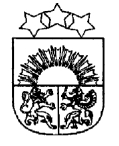 LATVIJAS  REPUBLIKA  KRĀSLAVAS  NOVADSKRĀSLAVAS  NOVADA  DOMEReģ. Nr. 90001267487Rīgas iela 51, Krāslava, Krāslavas nov., LV-5601. Tālrunis +371 65624383, fakss +371 65681772e-pasts: dome@kraslava.lvKrāslavāĀRKĀRTAS SĒDES  PROTOKOLS2017.gada 10.februārī                                           				 	    	 Nr.2Sēde sasaukta	 Rīgas ielā 51, Krāslavā, plkst.1000Sēdi atklāj plkst.1000Sēdi vada 	– novada domes priekšsēdētājs Gunārs UpenieksProtokolē 	– domes lietvedības speciāliste Gunta MiglānePiedalās: 	  Deputāti- Vitālijs Aišpurs, Vera Bīriņa, Jāzeps Dobkevičs, Aleksandrs Jevtušoks, Aivars Krūmiņš, Viktorija Lene, Antons Ļaksa, Viktors Moisejs, Juris Saksons, Jānis Tukāns,  Gunārs Upenieks, Viktorija Vengreviča Pašvaldības administrācijas darbinieki: J.Geiba		- izpilddirektorsV.Aišpurs		- Administratīvās nodaļas vadītājsI.Hmeļņicka		- izpilddirektora vietniece finanšu un budžeta jautājumosI.Dzalbe		- attīstības nodaļas vadītājaI.Kavinska		- sabiedrisko attiecību speciālisteA.Dzalbe                     - projektu speciālisteE.Škutāne                    - informatīvā biļetena “Krāslavas Vēstis” redaktoreJ.Roga                         - informatīvā biļetena “Krāslavas Vēstis” reportierisV.Grizāns                    - datortīklu administratorsR.Lazda                       - Biedrības “Pieci airi” pārstāvisNepiedalās - Vjačeslavs Aprups, Raimonds Kalvišs, Ēriks Zaikovskis  Sēdes vadītājs G.Upenieks piedāvā veikt izmaiņas sēdes darba kārtībā un izslēgt no darba kārtības punktu 1.7. “Par līdzfinansējuma nodrošināšanu projektam “Lego kluba darbība Krāslavā””, pamatojoties uz Ģimenes atbalsta centra “Atvērtība” Valdes priekšsēdētājas R.Vagales lūgumu.Deputātiem citu priekšlikumu un iebildumu nav.Balso par domes sēdes darba kārtību.Vārdiski un atklāti balsojot:par –  V.Aišpurs, V.Bīriņa, J.Dobkevičs,  A.Jevtušoks,  A.Krūmiņš,  V.Lene, A.Ļaksa,           V.Moisejs,  J.Saksons,  J.Tukāns, G.Upenieks, V.Vengrevičapret - navatturas - navAtklāti balsojot, par – 12, pret – nav, atturas – nav, Krāslavas novada dome nolemj:Apstiprināt domes darba kārtību ar grozījumiem.Darba kārtība:Darba kārtība:Par līdzfinansējuma nodrošināšanuPar pašvaldības dalību un līdzfinansējumu projektosPar pašvaldības atbalstu projektam “Inovāciju ieviešana sporta treniņu un mācību              procesa pilnveidošanai Krāslavas novadā”Par telpu iznomāšanu Indras vidusskolas atbalsta biedrībai „SKOLA AR NĀKOTNI” Par nomas līguma termiņa pagarināšanuPar telpu nodošanu lietošanai biedrībai “Basketbola klubs “Krāslava””Par zemes vienības iznomāšanu biedrībai „Kruoslovys amatnīku broliste”1.§Par līdzfinansējuma nodrošināšanu1.1.Par līdzfinansējuma nodrošināšanu projektam “Materiāli tehniskās bāzes papildināšana sportisko aktivitāšu dažādošanai Krāslavas novadā”Ziņo: G.UpenieksVārdiski un atklāti balsojot:par –  V.Aišpurs, V.Bīriņa, J.Dobkevičs, A.Jevtušoks, A.Krūmiņš, V.Lene, A.Ļaksa,           V.Moisejs,  J.Saksons, J.Tukāns, G.Upenieks, V.Vengrevičapret - navatturas - navAtklāti balsojot, par – 12, pret – nav, atturas – nav, Krāslavas novada dome nolemj:Nodrošināt līdzfinansējumu EUR 1000,00 apmērā (10% no projekta kopējām izmaksām) Biedrībai “Futbola klubs “Krāslava”” LAP 19.2. pasākuma ELFLA finansēta projektu konkursa “Atbalsts sabiedrisko aktivitāšu dažādošanai vietējiem iedzīvotājiem” ietvaros plānotā projekta “Materiāli tehniskās bāzes papildināšana sportisko aktivitāšu dažādošanai Krāslavas novadā” īstenošanai.Lēmuma projekta iesniedzējs:Domes priekšsēdētājs G.UpenieksLēmuma projekta sagatavotājs:Administratīvā nodaļa 1.2.Par līdzfinansējuma nodrošināšanu projektam “Metodiskā kabineta izveide iedzīvotāju apmācības iespēju veicināšanai Krāslavas novadā”Ziņo: G.UpenieksVārdiski un atklāti balsojot:par –  V.Aišpurs, V.Bīriņa, J.Dobkevičs, A.Jevtušoks, A.Krūmiņš, V.Lene, A.Ļaksa,           V.Moisejs,  J.Saksons, J.Tukāns, G.Upenieks, V.Vengrevičapret - navatturas - navAtklāti balsojot, par – 12, pret – nav, atturas – nav, Krāslavas novada dome nolemj:Nodrošināt līdzfinansējumu EUR 1000,00 apmērā (10% no projekta kopējām izmaksām) Biedrībai “SKOLA AR NĀKOTNI” LAP 19.2. pasākuma ELFLA finansēta projektu konkursa “Atbalsts sabiedrisko aktivitāšu dažādošanai vietējiem iedzīvotājiem” ietvaros plānotā projekta “Metodiskā kabineta izveide iedzīvotāju apmācības iespēju veicināšanai Krāslavas novadā” īstenošanai.Lēmuma projekta iesniedzējs:Domes priekšsēdētājs G.UpenieksLēmuma projekta sagatavotājs:Administratīvā nodaļa1.3.Par līdzfinansējuma nodrošināšanu projektam “Ezera Garais krasta labiekārtošana Piedrujas pagastā”Ziņo: G.UpenieksDebatēs piedalās : A.Jevtušoks, V.Vengreviča, V.Bīriņa, V.MoisejsVārdiski un atklāti balsojot:par –  V.Aišpurs, V.Bīriņa, J.Dobkevičs, A.Krūmiņš, V.Lene, A.Ļaksa, V.Moisejs,  J.Saksons, J.Tukāns, G.Upenieks, V.Vengrevičapret - navatturas – A.JevtušoksAtklāti balsojot, par – 11, pret – nav, atturas – 1, Krāslavas novada dome nolemj:Nodrošināt līdzfinansējumu EUR 3664,00 apmērā (10% no projekta kopējām izmaksām) Sergejam Karobeško LAP 19.2. pasākuma ELFLA finansēta projektu konkursa “Atbalsts sabiedrisko aktivitāšu dažādošanai vietējiem iedzīvotājiem” ietvaros plānotā projekta “Ezera Garais krasta labiekārtošanai Piedrujas pagastā” īstenošanai. Projekta apstiprināšanas gadījumā S.Karobeško uz 5 gadiem nodrošināt publisku pieeju labiekārtotajam krastam.  Lēmuma projekta iesniedzējs:Domes priekšsēdētājs G.UpenieksLēmuma projekta sagatavotājs:Administratīvā nodaļa1.4.Par līdzfinansējuma nodrošināšanu projektam“Sešu brīvdabas trenažieru iegāde un uzstādīšana”Ziņo: G.UpenieksVārdiski un atklāti balsojot:par –  V.Aišpurs, V.Bīriņa, J.Dobkevičs, A.Jevtušoks, A.Krūmiņš, V.Lene, A.Ļaksa,           V.Moisejs,  J.Saksons, J.Tukāns, G.Upenieks, V.Vengrevičapret - navatturas - navAtklāti balsojot, par – 12, pret – nav, atturas – nav, Krāslavas novada dome nolemj:Nodrošināt līdzfinansējumu EUR 587,85 apmērā (10% no projekta kopējām izmaksām) Biedrībai “SPORTISTS” LAP 19.2. pasākuma ELFLA finansēta projektu konkursa “Atbalsts sabiedrisko aktivitāšu dažādošanai vietējiem iedzīvotājiem” ietvaros plānotā projekta “Sešu brīvdabas trenažieru iegāde un uzstādīšana” īstenošanai.Lēmuma projekta iesniedzējs:Domes priekšsēdētājs G.UpenieksLēmuma projekta sagatavotājs:Administratīvā nodaļa1.5.Par līdzfinansējuma nodrošināšanu projektam “Skaistas Svētā Antona Romas katoļu draudzes baznīcas un tās teritorijas sakārtošana”Ziņo: G.UpenieksVārdiski un atklāti balsojot:par –  V.Aišpurs, V.Bīriņa, J.Dobkevičs, A.Jevtušoks, A.Krūmiņš, V.Lene, A.Ļaksa,           V.Moisejs,  J.Saksons, J.Tukāns, G.Upenieks, V.Vengrevičapret - navatturas - navAtklāti balsojot, par – 12, pret – nav, atturas – nav, Krāslavas novada dome nolemj:Nodrošināt līdzfinansējumu EUR 3963,00 apmērā (10% no projekta kopējām izmaksām) Skaistas Sv.Antona Romas katoļu draudzei LAP 19.2. pasākuma ELFLA finansēta projektu konkursa “Vietas potenciāla attīstības iniciatīvas” ietvaros plānotā projekta “Skaistas svētā Antona Romas katoļu draudzes baznīcas un tās teritorijas sakārtošana” īstenošanai.Lēmuma projekta iesniedzējs:Domes priekšsēdētājs G.UpenieksLēmuma projekta sagatavotājs:Administratīvā nodaļa1.6.Par līdzfinansējuma nodrošināšanu projektam “Apkures sistēmas renovēšana Krāslavas Svētā Aleksandra Ņevska pareizticīgo baznīcā”Ziņo: G.UpenieksVārdiski un atklāti balsojot:par –  V.Aišpurs, V.Bīriņa, J.Dobkevičs, A.Jevtušoks, A.Krūmiņš, V.Lene, A.Ļaksa,           V.Moisejs,  J.Saksons, J.Tukāns, G.Upenieks, V.Vengrevičapret - navatturas - navAtklāti balsojot, par – 12, pret – nav, atturas – nav, Krāslavas novada dome nolemj:Nodrošināt līdzfinansējumu EUR 4137,45 apmērā (10% no projekta kopējām izmaksām) Krāslavas Svētā Aleksandra Ņevska Pareizticīgo draudzei LAP 19.2. pasākuma ELFLA finansēta projektu konkursa “Vietas potenciāla attīstības iniciatīvas” ietvaros plānotā projekta “Apkures sistēmas renovēšana Krāslavas Svētā Aleksandra Ņevska pareizticīgo baznīcā, kā galvenais priekšnoteikums baznīcas pakalpojumu kvalitātei un turpmākai attīstībai” īstenošanai.Lēmuma projekta iesniedzējs:Domes priekšsēdētājs G.UpenieksLēmuma projekta sagatavotājs:Administratīvā nodaļa1.7.(Izslēgts) 1.8.Par līdzfinansējuma nodrošināšanu projektam “Jauniešu interešu un brīvā laika kluba ierīkošana Krāslavā”Ziņo: G.UpenieksVārdiski un atklāti balsojot:par –  V.Aišpurs, V.Bīriņa, J.Dobkevičs, A.Jevtušoks, A.Krūmiņš, V.Lene, A.Ļaksa,           V.Moisejs,  J.Saksons, J.Tukāns, G.Upenieks, V.Vengrevičapret - navatturas - navAtklāti balsojot, par – 12, pret – nav, atturas – nav, Krāslavas novada dome nolemj:Nodrošināt līdzfinansējumu EUR 1000,00 apmērā (10% no projekta kopējām izmaksām) Biedrībai “Latvijas sociālās adaptācijas asociācija” LAP 19.2. pasākuma ELFLA finansēta projektu konkursa “Atbalsts sabiedrisko aktivitāšu dažādošanai vietējiem iedzīvotājiem” ietvaros plānotā projekta “Jauniešu interešu un brīvā laika kluba ierīkošana Krāslavā” īstenošanai.Lēmuma projekta iesniedzējs:Domes priekšsēdētājs G.UpenieksLēmuma projekta sagatavotājs:Administratīvā nodaļa1.9.Par līdzfinansējuma nodrošināšanu projektam “Piedrujas dabas takas sakārtošana pakalpojumu kvalitātes uzlabošanai”Ziņo: G.UpenieksVārdiski un atklāti balsojot:par –  V.Aišpurs, V.Bīriņa, J.Dobkevičs, A.Jevtušoks, A.Krūmiņš, V.Lene, A.Ļaksa,           V.Moisejs,  J.Saksons, J.Tukāns, G.Upenieks, V.Vengrevičapret - navatturas - navAtklāti balsojot, par – 12, pret – nav, atturas – nav, Krāslavas novada dome nolemj:Nodrošināt līdzfinansējumu EUR 3041,54 apmērā (10% no projekta kopējām izmaksām) Biedrībai “Sieviešu klubs “IDEJA”” LAP 19.2. pasākuma ELFLA finansēta projektu konkursa “Vietas potenciāla attīstības iniciatīvas” ietvaros plānotā projekta “Piedrujas dabas takas sakārtošana pakalpojumu kvalitātes uzlabošanai” īstenošanai.Lēmuma projekta iesniedzējs:Domes priekšsēdētājs G.UpenieksLēmuma projekta sagatavotājs:Administratīvā nodaļa1.10.Par līdzfinansējuma nodrošināšanu projektam “”Senioru skolas” tehniskā aprīkojuma iegāde”Ziņo: G.UpenieksVārdiski un atklāti balsojot:par –  V.Aišpurs, V.Bīriņa, J.Dobkevičs, A.Jevtušoks, A.Krūmiņš, V.Lene, A.Ļaksa,           V.Moisejs,  J.Saksons, J.Tukāns, G.Upenieks, V.Vengrevičapret - navatturas - navAtklāti balsojot, par – 12, pret – nav, atturas – nav, Krāslavas novada dome nolemj:Nodrošināt līdzfinansējumu EUR 400,00 apmērā (10% no projekta kopējām izmaksām) Biedrībai “Pieci airi” LAP 19.2. pasākuma ELFLA finansēta projektu konkursa “Atbalsts sabiedrisko aktivitāšu dažādošanai vietējiem iedzīvotājiem” ietvaros plānotā projekta “”Senioru skolas” tehniskā aprīkojuma iegāde” īstenošanai.Lēmuma projekta iesniedzējs:Domes priekšsēdētājs G.UpenieksLēmuma projekta sagatavotājs:Administratīvā nodaļa2.§Par pašvaldības dalību un līdzfinansējumu projektos2.1.Par projekta “Laimes muzeja labiekārtošana Indrā pagastā, pakalpojuma pieejamībai un kvalitātei” īstenošanu un līdzfinansējuma nodrošināšanuZiņo: G.UpenieksVārdiski un atklāti balsojot:par –  V.Aišpurs, V.Bīriņa, J.Dobkevičs, A.Jevtušoks, A.Krūmiņš, V.Lene, A.Ļaksa,           V.Moisejs,  J.Saksons, J.Tukāns, G.Upenieks, V.Vengrevičapret - navatturas - navAtklāti balsojot, par – 12, pret – nav, atturas – nav, Krāslavas novada dome nolemj:1. Apstiprināt Krāslavas novada pašvaldības dalību biedrības “Krāslavas rajona partnerība” projektu konkursā “Atbalsts vietējās teritorijas, ieskaitot dabas un kultūras objektu, sakārtošanai pakalpojumu pieejamībai, kvalitātei un sasniedzamībai”, ar projektu “Laimes muzeja labiekārtošana Indrā pagastā, pakalpojuma pieejamībai un kvalitātei” ar kopējo budžetu 63 291,47 EUR un projekta attiecināmo izmaksu budžetu 50 000 EUR. 2. Nodrošināt pašvaldības līdzfinansējumu projektā “Laimes muzeja labiekārtošana Indrā pagastā, pakalpojuma pieejamībai un kvalitātei” plānoto aktivitāšu īstenošanai 5000 EUR (10%) apmērā no projekta attiecināmajām izmaksām 50 000 EUR, kā arī segt projekta neattiecināmās izmaksas 13 291,47 EUR un nodrošināt projekta priekšfinansējumu 36 000 EUR apmērā. 3. Projekta apstiprināšanas gadījumā nodrošināt pašvaldības finansējumu no Krāslavas novada pašvaldības 2017. gada budžeta.Lēmuma projekta iesniedzējs:Domes priekšsēdētājs G.UpenieksLēmuma projekta  sagatavotājs: Projektu speciāliste: A.Dzalbe2.2.Par projekta “Robežnieku  pagasta  tautas  bibliotēkas  telpu  vienkāršotā  atjaunošana” īstenošanu un līdzfinansējuma nodrošināšanuZiņo: G.UpenieksVārdiski un atklāti balsojot:par –  V.Aišpurs, V.Bīriņa, J.Dobkevičs, A.Jevtušoks, A.Krūmiņš, V.Lene, A.Ļaksa,           V.Moisejs,  J.Saksons, J.Tukāns, G.Upenieks, V.Vengrevičapret - navatturas - navAtklāti balsojot, par – 12, pret – nav, atturas – nav, Krāslavas novada dome nolemj:1. Apstiprināt Krāslavas novada pašvaldības dalību biedrības “Krāslavas rajona partnerība” projektu konkursā “Atbalsts vietējās teritorijas, ieskaitot dabas un kultūras objektu, sakārtošanai pakalpojumu pieejamībai, kvalitātei un sasniedzamībai” ar projektu “Robežnieku  pagasta  tautas  bibliotēkas  telpu  vienkāršotā  atjaunošana ” ar kopējo budžetu 13 107,38  EUR un projekta attiecināmo izmaksu budžetu  13 107,38  EUR. 2. Nodrošināt pašvaldības līdzfinansējumu projektā “Robežnieku  pagasta  tautas  bibliotēkas  telpu  vienkāršotā  atjaunošana” plānoto aktivitāšu īstenošanai 1 310,74 EUR (10%) apmērā no projekta attiecināmajām izmaksām un nodrošināt projekta priekšfinansējumu  13 107,38 EUR apmērā. 3. Projekta apstiprināšanas gadījumā nodrošināt pašvaldības finansējumu no Krāslavas novada pašvaldības 2017. gada budžeta.Lēmuma projekta iesniedzējs:Domes priekšsēdētājs G.UpenieksLēmuma projekta sagatavotājs:            Robežnieku pagasta pārvalde   3.§Par pašvaldības atbalstu projektam“Inovāciju ieviešana sporta treniņu un mācību procesa pilnveidošanai Krāslavas novadā”Ziņo: G.UpenieksVārdiski un atklāti balsojot:par –  V.Aišpurs, V.Bīriņa, J.Dobkevičs, A.Jevtušoks, A.Krūmiņš, V.Lene, A.Ļaksa,           V.Moisejs,  J.Saksons, J.Tukāns, G.Upenieks, V.Vengrevičapret - navatturas - navAtklāti balsojot, par – 12, pret – nav, atturas – nav, Krāslavas novada dome nolemj:Projekta apstiprināšanas gadījumā nodrošināt pašvaldības 2017.gada budžetā līdzfinansējumu 996.76  EUR (deviņi simti deviņdesmit seši euro, 76 centi) apmērā (10% no projekta attiecināmajiem izdevumiem) biedrības „Basketbola klubs “Krāslava”” projektam "Inovāciju ieviešana sporta treniņu un mācību procesa pilnveidošanai Krāslavas novadā" biedrības “Krāslavas rajona partnerība” izsludinātajā ELFLA projektu konkursā “Atbalsts sabiedrisko aktivitāšu dažādošanai vietējiem iedzīvotājiem”. Lēmuma projekta iesniedzējs:Domes priekšsēdētājs G.UpenieksLēmuma projektu sagatavoja                                                                Sporta organizators R.Timma4.§Par telpu iznomāšanu Indras vidusskolas atbalsta biedrībai „SKOLA AR NĀKOTNI” Ziņo: G.UpenieksVārdiski un atklāti balsojot:par –  V.Aišpurs, V.Bīriņa, J.Dobkevičs, A.Jevtušoks, A.Krūmiņš, V.Lene, A.Ļaksa,           V.Moisejs,  J.Saksons, J.Tukāns, G.Upenieks, V.Vengrevičapret - navatturas - navAtklāti balsojot, par – 12, pret – nav, atturas – nav, Krāslavas novada dome nolemj:	Pamatojoties uz likuma „Par pašvaldībām” 14.panta pirmās daļas 2.punktu, 77.panta pirmo daļu:Iznomāt uz 7 gadiem Indras vidusskolas atbalsta biedrībai „SKOLA AR NĀKOTNI”, reģistrācijas numurs 40008227541, Krāslavas novada pašvaldībai piederošās Indras pamatskolas ēkas, kas atrodas Skolas ielā 1, Indrā, Indras pagastā, Krāslavas novadā, 1.stāva nedzīvojamo telpu Nr.7 ar platību 45.95 m2 LEADER projektu konkursa “Vietas potenciāla attīstības iniciatīvas” aktivitātē rīcības “Atbalsts sabiedrisko aktivitāšu dažādošanai vietējiem iedzīvotājiem” projekta “Metodiskā kabineta izveide iedzīvotāju apmācības iespēju veicināšanai Krāslavas novadā” īstenošanai.Noteikt Indras vidusskolas atbalsta biedrībai „SKOLA AR NĀKOTNI” nomas maksu gadā EUR 15,00 (nomas maksā nav iekļauta maksa par saņemtajiem pakalpojumiem, par ko nomnieks norēķinās patstāvīgi). Noteikt, ka gadījumā, ja Indras vidusskolas atbalsta biedrības „SKOLA AR NĀKOTNI” projekts “Metodiskā kabineta izveide iedzīvotāju apmācības iespēju veicināšanai Krāslavas novadā”  netiek apstiprināts atbildīgajā institūcijā, lēmums par nomas tiesību piešķiršanu zaudē spēku ar dienu, kad tiek pieņemts lēmums par projekta apstiprināšanas atteikumu.Lēmuma projekta iesniedzējs:Domes priekšsēdētājs G.UpenieksLēmuma projektu sagatavoja:                                                                Domes juriskonsults E.Ciganovičs5.§Par nomas līguma termiņa pagarināšanuZiņo: G.UpenieksVārdiski un atklāti balsojot:par –  V.Aišpurs, V.Bīriņa, J.Dobkevičs, A.Jevtušoks, A.Krūmiņš, V.Lene, A.Ļaksa,           V.Moisejs,  J.Saksons, J.Tukāns, G.Upenieks, V.Vengrevičapret - navatturas - navAtklāti balsojot, par – 12, pret – nav, atturas – nav, Krāslavas novada dome nolemj:Pamatojoties uz likuma „Par pašvaldībām” 14.panta pirmās daļas 2.punktu, 77.panta pirmo daļu, 1.Pagarināt starp Krāslavas novada pašvaldību un biedrību “Futbola klubs “Krāslava”” noslēgto nomas līgumu Nr.3.5/2014/26n līdz 2024.gada 12.septembrim par Krāslavas novada pašvaldībai piederošās Krāslavas Varavīksnes vidusskolas, kas atrodas N.Rancāna ielā 4, Krāslavā, Krāslavas novadā, nedzīvojamo telpu Nr.70 ēkas 1.stāvā, LEADER projektu konkursa “Vietas potenciāla attīstības iniciatīvas” aktivitātē rīcības “Atbalsts sabiedrisko aktivitāšu dažādošanai vietējiem iedzīvotājiem” projekta “Materiāli – tehniskās bāzes papildināšana sportisko aktivitāšu dažādošanai Krāslavas novadā” īstenošanai. 2.Noteikt, ka gadījumā, ja biedrības “Futbola klubs “Krāslava”” projekts “Materiāli – tehniskās bāzes papildināšana sportisko aktivitāšu dažādošanai Krāslavas novadā” netiek apstiprināts atbildīgajā institūcijā, lēmums par nomas līguma termiņa pagarināšanu zaudē spēku ar dienu, kad tiek pieņemts lēmums par projekta apstiprināšanas atteikumu.Lēmuma projekta iesniedzējs:Domes priekšsēdētājs G.UpenieksLēmuma projektu sagatavoja:                                            Domes juriskonsults E.Ciganovičs6.§Par telpu nodošanu lietošanai biedrībai “Basketbola klubs “Krāslava”” Ziņo: G.UpenieksVārdiski un atklāti balsojot:par –  V.Aišpurs, V.Bīriņa, J.Dobkevičs, A.Jevtušoks, A.Krūmiņš, V.Lene, A.Ļaksa,           V.Moisejs,  J.Saksons, J.Tukāns, G.Upenieks, V.Vengrevičapret - navatturas - navAtklāti balsojot, par – 12, pret – nav, atturas – nav, Krāslavas novada dome nolemj:Pamatojoties uz likuma „Par pašvaldībām” 14.panta pirmās daļas 2.punktu, 77.panta pirmo daļu:Projekta “Inovāciju ieviešana sporta treniņu un mācību procesa pilnveidošanai Krāslavas novadā” realizācijas nolūkā, nodod lietošanā uz 7 gadiem biedrībai “Basketbola klubs “Krāslava””, reģistrācijas numurs 40008227039, Krāslavas novada pašvaldībai piederošās Krāslavas Varavīksnes vidusskolas ēkas, kas atrodas N.Rancāna ielā 4, Krāslavā, Krāslavas novadā, 1.stāva telpas Nr.39 (Sporta zālē) tik lielā apjomā cik tas nepieciešams projektā paredzēto aktivitāšu īstenošanai un 3.stāva telpas Nr.63 (Palīgtelpa) ar kopējo platību 17.8 m2. Telpu lietošanas laiku saskaņot ar Krāslavas Varavīksnes vidusskolas administrāciju.Noteikt, ka gadījumā, ja biedrības “Basketbola klubs “Krāslava””, projekts “Inovāciju ieviešana sporta treniņu un mācību procesa pilnveidošanai Krāslavas novadā” netiek apstiprināts atbildīgajā institūcijā, lēmums par nomas tiesību piešķiršanu zaudē spēku ar dienu, kad tiek pieņemts lēmums par projekta apstiprināšanas atteikumu.Lēmuma projekta iesniedzējs:Domes priekšsēdētājs G.UpenieksLēmuma projektu sagatavojaDomes vec. juriskonsults A.Skerškāns7.§Par zemes vienības iznomāšanu biedrībai „Kruoslovys amatnīku broliste”Ziņo: G.UpenieksVārdiski un atklāti balsojot:par –  V.Aišpurs, V.Bīriņa, J.Dobkevičs, A.Jevtušoks, A.Krūmiņš, V.Lene, A.Ļaksa,           V.Moisejs,  J.Saksons, J.Tukāns, G.Upenieks, V.Vengrevičapret - navatturas - navAtklāti balsojot, par – 12, pret – nav, atturas – nav, Krāslavas novada dome nolemj:Pamatojoties uz likuma „Par pašvaldībām” 14.panta pirmās daļas 2.punktu, 77.panta pirmo daļu:Projekta „,Rekreācijas zonas labiekārtošana Persteņa ezera krastā” realizācijas nolūkā, iznomāt uz 10 gadiem biedrībai „Kruoslovys amatnīku broliste”, reģistrācijas numurs 40008157916, Krāslavas novada pašvaldībai piederošo zemes vienību Ezera ielā, Krāslavā (kadastra numurs 6001-002-1322), ar kopējo platību 1,25 ha.Noteikt biedrībai „ Kruoslovys amatnīku broliste”, nomas maksu gadā EUR 20,00 (nomas maksā iekļauts nekustamā īpašuma nodoklis). Noteikt, ka gadījumā, ja biedrības „Kruoslovys amatnīku broliste” projekts ,,Rekreācijas zonas labiekārtošana Persteņa ezera krastā”  netiek apstiprināts atbildīgajā institūcijā, lēmums par nomas tiesību piešķiršanu zaudē spēku ar dienu, kad tiek pieņemts lēmums par projekta apstiprināšanas atteikumu.Lēmuma projekta iesniedzējs:Domes priekšsēdētājs G.UpenieksLēmuma projekta sagatavotājs:Administratīvā nodaļaSēdi slēdz plkst.1045Domes priekšsēdētājs                                                                           G.UpenieksDomes lietvedības speciāliste					  	 G.Miglāne2017.gada 10.februārī 